Активно идет подготовка общественной территории – Зона отдыха по ул.Центральная- в п.Левженский.  Расчищена   основная часть территории, которая планируется к благоустройству в рамках федерального проекта «Формирование комфортной городской среды» в 2022 году.#ГородаМеняютсяДляНас #Городаменяются #ЖКХменяется #благоустройство #БудущееРоссии #национальныепроекты #РеспубликаМордовия #РейтинговоеГолосование #КонкурсФКГСмордовия #РузаевкаФКГС #ЛевженскийФКГС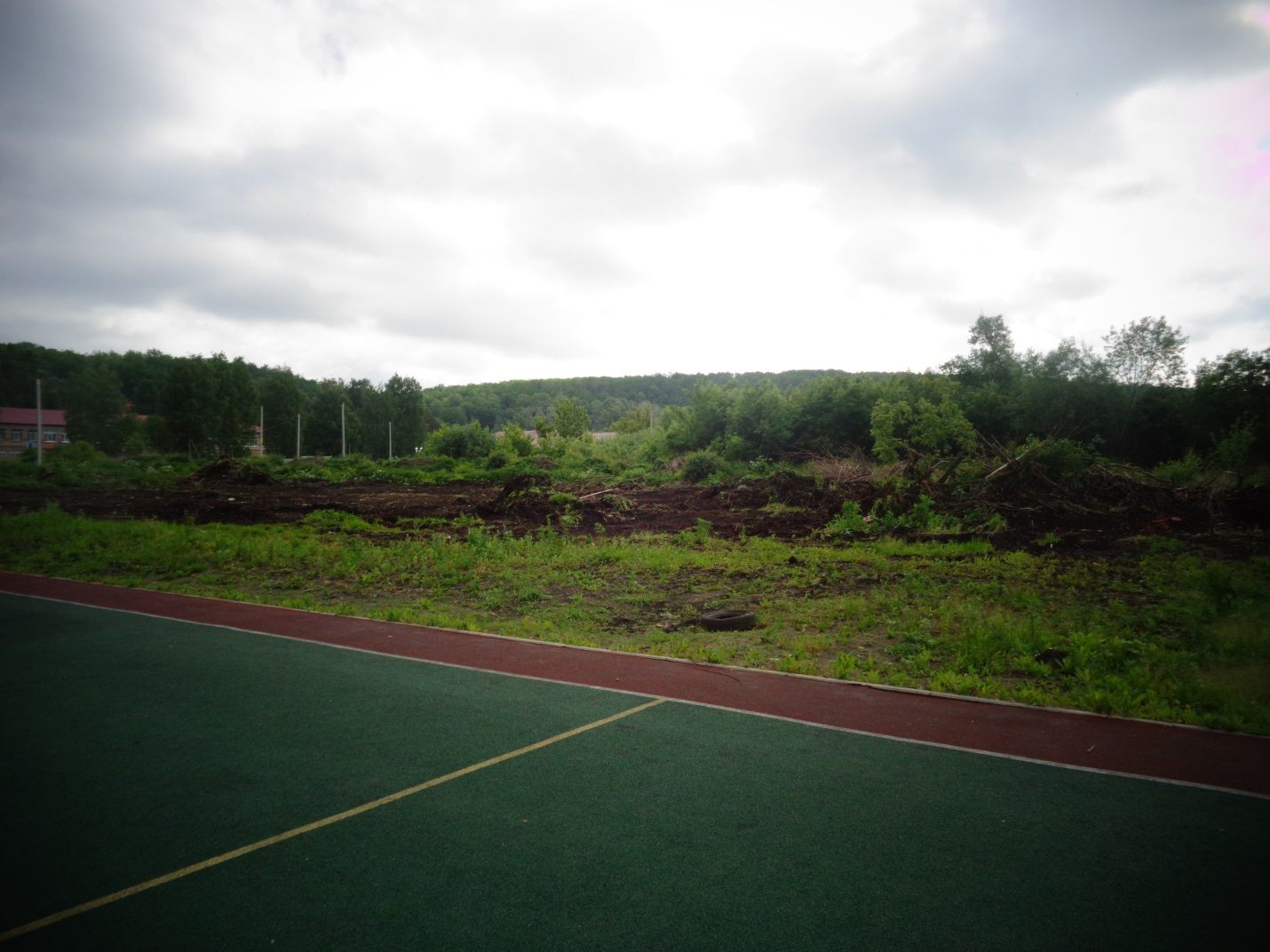 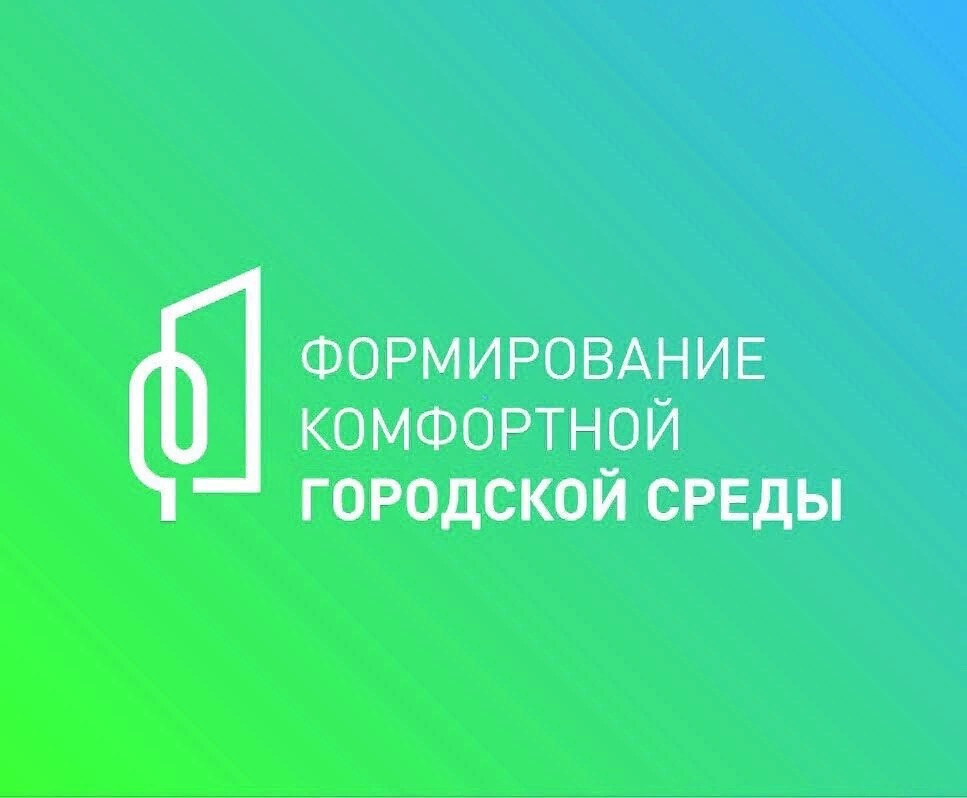 